Dyffryn Clwyd Mission Area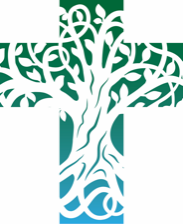 Sunday 3rd AprilFifth Sunday of Lent, Passion SundayPrayers for those in particular need: PRAYER LIST REQUESTS WILL BE ENTERED FOR FOUR WEEKS THEN REMOVED. If you would like us to continue to pray for someone, or add a new name to the prayer list – please e-mail the newsletter editor by Wednesday lunchtime each week on chamberlain786@btinternet.comWe pray for the Sick, the housebound and the infirm, amongst them: Bronwen GibbsWe pray for the recently departed, amongst them: Jean Helen Nelson, Richard Aldrich, Bill Evans, Patricia MorganNursing Homes and Care Homes: We continue to pray for all those who live and work in our nursing and residential care homes.----------------------------------------------------------------------------------------------------------------------------------Services for 10th April (Sixth Sunday in Lent, Palm Sunday)9.30am Llanrhydd, Llanfair DC and Llanbedr DC (Liturgy of the Palms) | 10.30am St Peter’s Ruthin (Passion Gospel on the Square; all MA) | 11.15am Llanfwrog (Holy Eucharist; all MA)Eucharists – Llanbedr DC Church, Tuesday 6pm Celtic Eucharist | Wednesday, Thursday & Friday 9.30am MassMorning Prayer – St Peter’s Ruthin - Monday, Wednesday & Friday 9amSong School – meets in Llanbedr on Tuesday at 3.30pm. Come along and enjoy this free and fun opportunity to improve your singing voice.Confirmation – Confirmation classes continue in Llanfair on 7th of April 6pm-7pm.  Stations of the Cross Saturday 4pm 9th April Llanbedr DCTravelling Gosber & Evensong – Once a month we will be holding the traditional services of Gosber & Evensong in different churches across the MA. The next will be Gosper on 24th April in Clocaenog Family Sedar Supper – Monday 11th April – 6pm in Llangynhafal. Begin Holy Week by sharing food and stories as we look at the story that will unfold during the week…Holy Week Pilgrimage – Tuesday 12th April, 10am-4pm Journeying from Llanynys to Llanychan to Llangynhafal, a moderate walk of around 5km. We’ll be following the Jesus story between Palm Sunday and the Last Supper. Bring a packed lunch and dress appropriately for the forecast. There is a suggested donation of £20 to cover preparation, printing costs and hire of a toilet for our Llanychan stop.Passion Narratives Wednesday 13th April 2pm in St Peter’s Ruthin – Join us for a dramatical performance of Colin Price’s poetic telling of the Passion Narrative through the eyes of 7 witnesses to the events of Holy Week.Volunteers Needed for Family Holy Week Fun – Are you available to help run some family activities on Wednesday 13th of April at 2pm in St Peter’s Llanbedr DC? Contact NatashaQuinn-Thomas@churchinwales.org.uk to see how you can helpChurch Camping (Champing?) St Mwrog’s woud be grateful for any single quilt covers and single sheets for St Mwrogs camping!Stuart Evans, Good News: Stuart has been invited by Bishop Gregory to accept the role of Honorary Canon at St. Asaph Cathedral. The new Canons will be collated at 15:30 on Sunday 15th May.Readings for Sunday 10th April (Sixth Sunday in Lent, Palm Sunday)Liturgy of the Palms:		Luke 19. 28-40		Psalm 118. [1, 2,] 19-29Liturgy of the Passion:	Isaiah 50. 4-9a		Psalm 31. 9-16, [17, 18]	Philippians 2. 5-11Luke 22.14 – 23.56  or   Luke 23. 1-49A reading from Isaiah   (43.16-21)Thus says the Lord, who makes a way in the sea, a path in the mighty waters, who brings out chariot and horse, army and warrior; they lie down, they cannot rise, they are extinguished, quenched like a wick:‘Do not remember the former things, or consider the things of old. I am about to do a new thing; now it springs forth, do you not perceive it? I will make a way in the wilderness and rivers in the desert. The wild animals will honour me, the jackals and the ostriches; for I give water in the wilderness, rivers in the desert, to give drink to my chosen people, the people whom I formed for myself so that they might declare my praise.’This is the word of the Lord.Thanks be to God.Psalm 1261	When the Lord restored the fortunes of Zion, we were like those who dream.2	Then our mouth was filled with laughter, and our tongue with shouts of joy;3	then it was said among the nations, ‘The Lord has done great things for them.’4	The Lord has done great things for us, and we rejoiced.5	Restore our fortunes, O Lord, like the watercourses in the Negeb.6	May those who sow in tears reap with shouts of joy.7	Those who go out weeping, bearing the seed for sowing, shall come home with shouts of joy, carrying their sheaves. A reading from Philippians   (3.4b-14)If anyone else has reason to be confident in the flesh, I have more: circumcised on the eighth day, a member of the people of Israel, of the tribe of Benjamin, a Hebrew born of Hebrews; as to the law, a Pharisee; as to zeal, a persecutor of the church; as to righteousness under the law, blameless.Yet whatever gains I had, these I have come to regard as loss because of Christ. More than that, I regard everything as loss because of the surpassing value of knowing Christ Jesus my Lord. For his sake I have suffered the loss of all things, and I regard them as rubbish, in order that I may gain Christ and be found in him, not having a righteousness of my own that comes from the law, but one that comes through faith in Christ, the righteousness from God based on faith. I want to know Christ and the power of his resurrection and the sharing of his sufferings by becoming like him in his death, if somehow I may attain the resurrection from the dead.Not that I have already obtained this or have already reached the goal; but I press on to make it my own, because Christ Jesus has made me his own. Beloved, I do not consider that I have made it my own; but this one thing I do: forgetting what lies behind and straining forward to what lies ahead, I press on towards the goal for the prize of the heavenly call of God in Christ Jesus.This is the word of the Lord.Thanks be to God.Listen to the Gospel of Christ according to St John   (12.1-8)Glory to you, O Lord.Six days before the Passover Jesus came to Bethany, the home of Lazarus, whom he had raised from the dead. There they gave a dinner for him. Martha served, and Lazarus was one of those at the table with him.Mary took a pound of costly perfume made of pure nard, anointed Jesus’ feet, and wiped them with her hair. The house was filled with the fragrance of the perfume.But Judas Iscariot, one of his disciples (the one who was about to betray him), said, ‘Why was this perfume not sold for three hundred denarii and the money given to the poor?’ (He said this not because he cared about the poor, but because he was a thief; he kept the common purse and used to steal what was put into it.)Jesus said, ‘Leave her alone. She bought it so that she might keep it for the day of my burial. You always have the poor with you, but you do not always have me.’This is the Gospel of the Lord.Praise to you, O Christ.Post Communion PrayerLord Jesus Christ, you have taught us that what we do for the least of our brothers and sisters we do also for you:  give us the will to be the servant of others as you were the servant of all, and gave up your life and died for us, but are alive and reign, now and for ever.Amen.ColectDrugarocaf Dduw, a waredaist ac a achubaist y byd drwy angau ac atgyfodiad dy Fab Iesu Grist:  caniatâ i ni drwy ffydd ynddo ef a ddioddefodd ar y groes, orfoleddu yn nerth ei fuddugoliaeth; trwy Iesu Grist, ein Harglwydd, sy’n fyw ac yn teyrnasu gyda thi, yn undod yr Ysbryd Glân, yn un Duw, yn awr ac am byth.Glân, yn un Duw, yn awr ac am byth.Amen.Darlleniad o Eseia   (43.16-21)Dyma'r hyn a ddywed yr Arglwydd, a agorodd ffordd yn y môr a llwybr yn y dyfroedd enbyd; a ddug allan gerbyd a march, byddin a dewrion, a hwythau'n gorwedd heb neb i'w codi, yn darfod ac yn diffodd fel llin:"Peidiwch â meddwl am y pethau gynt, peidiwch ag aros gyda'r hen hanes. Edrychwch, 'rwyf yn gwneud peth newydd; y mae'n tarddu yn awr; oni allwch ei adnabod? Yn wir, 'rwy'n gwneud ffordd yn yr anialwch, ac afonydd yn y diffeithwch. Bydd anifeiliaid gwylltion yn fy mawrygu, y bleiddiaid a'r estrys, am imi roi dŵr yn yr anialwch ac afonydd yn y diffeithwch, er mwyn rhoi dŵr i'm pobl, f'etholedig, sef y bobl a luniais i mi fy hun, iddynt fynegi fy nghlod."Dyma air yr Arglwydd.Diolch a fo i Dduw.Salm 1261	Pan adferodd yr Arglwydd lwyddiant Seion, yr oeddem fel rhai wedi cael iachâd;2	yr oedd ein genau yn llawn chwerthin a'n tafodau yn bloeddio canu.3	Yna fe ddywedid ymysg y cenhedloedd, "Gwnaeth yr Arglwydd bethau mawr iddynt hwy."4	Yn wir, gwnaeth yr Arglwydd bethau mawr i ni, a bu i ninnau lawenhau.5	O Arglwydd, adfer ein llwyddiant fel ffrydiau yn y Negef;6	bydded i'r rhai sy'n hau mewn dagrau fedi mewn gorfoledd.7	Bydd yr un sy'n mynd allan dan wylo, ac yn cario ei sach o hadyd, yn dychwelyd drachefn mewn gorfoledd, ac yn cario ei ysgubau.Darlleniad o Philipiaid   (3.4b-14)Os oes rhywun arall yn tybio fod ganddo le i ymddiried yn y cnawd, yr wyf fi'n fwy felly: wedi enwaedu arnaf yr wythfed dydd, o hil Israel, o lwyth Benjamin, yn Hebrëwr o dras Hebrewyr; yn ôl y Gyfraith, yn Pharisead; o ran sêl, yn erlid yr eglwys; yn ôl y cyfiawnder sy'n perthyn i'r Gyfraith, yn ddi-fai.Ond beth bynnag oedd yn ennill i mi, yr wyf yn awr yn ei ystyried yn golled oherwydd Crist. A mwy na hynny hyd yn oed, yr wyf yn dal i gyfrif pob peth yn golled, ar bwys rhagoriaeth y profiad o adnabod Crist Iesu fy Arglwydd, yr un y collais bob peth o'i herwydd. Yr wyf yn cyfrif y cwbl yn ysbwriel, er mwyn imi ennill Crist a'm cael ynddo ef, heb ddim cyfiawnder o'm heiddo fy hun sy'n tarddu o'r Gyfraith, ond hwnnw sydd trwy ffydd yng Nghrist, y cyfiawnder sydd o Dduw ar sail ffydd. Rwyf am ei adnabod ef, a grym ei atgyfodiad, a chymdeithas ei ddioddefiadau, wrth gael fy nghydffurfio â'i farwolaeth ef, fel y caf i rywfodd, gyrraedd yr atgyfodiad oddi wrth y meirw.Nid fy mod eisoes wedi cael hyn, neu fy mod eisoes yn berffaith, ond yr wyf yn prysuro ymlaen, er mwyn meddiannu'r peth hwnnw y cefais innau er ei fwyn fy meddiannu gan Grist Iesu. Gyfeillion, nid wyf yn ystyried fy mod wedi ei feddiannu; ond un peth, gan anghofio'r hyn sydd o'r tu cefn ac ymestyn yn daer at yr hyn sydd o'r tu blaen, yr wyf yn cyflymu at y nod, i ennill y wobr y mae Duw yn fy ngalw i fyny ati yng Nghrist Iesu.Dyma air yr Arglwydd.Diolch a fo i Dduw.Gwrandewch Efengyl Crist yn ôl Sant Ioan(12.1-8)Gogoniant i ti, O Arglwydd.Chwe diwrnod cyn y Pasg, daeth Iesu i Fethania, lle'r oedd Lasarus yn byw, y dyn yr oedd wedi ei godi oddi wrth y meirw. Yno gwnaethpwyd iddo swper; yr oedd Martha yn gweini, a Lasarus yn un o'r rhai oedd gydag ef wrth y bwrdd.A chymerodd Mair fesur o ennaint costfawr, nard pur, ac eneiniodd draed Iesu a'u sychu â'i gwallt. A llanwyd y tŷ gan bersawr yr ennaint.A dyma Jwdas Iscariot, un o'i ddisgyblion, yr un oedd yn mynd i'w fradychu, yn dweud, "Pam na werthwyd yr ennaint hwn am dri chant o ddarnau arian, a'i roi i'r tlodion?" Ond fe ddywedodd hyn, nid am fod gofal ganddo am y tlodion, ond am mai lleidr ydoedd, yn cymryd o'r cyfraniadau yn y god arian oedd yn ei ofal."Gad lonydd iddi," meddai Iesu, "er mwyn iddi gadw'r ddefod ar gyfer dydd fy nghladdedigaeth. Y mae'r tlodion gyda chwi bob amser, ond nid wyf fi gyda chwi bob amser."Dyma Efengyl yr Arglwydd.Moliant i ti, O Grist.Gweddi ar ol y CymunArglwydd Iesu Grist, dysgaist niyn gymaint ag inni ei wneud i’r lleiaf o’n brodyr a’n chwiorydd y gwnawn hefyd i ti:  dyro i ni’r ewyllys i fod yn weision i eraill fel y buost ti yn was i bawb, a rhoi dy fywyd a marw drosom, ond sy’n fyw ac yn teyrnasu, yn awr ac am byth.Amen.Dyffryn Clwyd Mission Area OfficeOffice hours are as follows:-Monday PM       Tuesday All DayTel: 01824 707820Email at admin@dyffrynclwyd.co.ukWeb address www.Dyffrynclwyd.co.ukThe CollectMost merciful God, by the death and resurrection of your Son Jesus Christ you delivered and saved the world:  grant that by faith in him who suffered on the cross we may triumph in the power of his victory; through Jesus Christ your Son our Lord, who is alive and reigns with you, in the unity of the Holy Spirit, one God, now and for ever.Amen